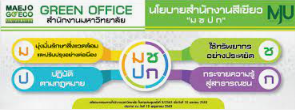 เกณฑ์การประเมินสำนักงานสีเขียวหมวดที่ 5 สภาพแวดล้อมและความปลอดภัยในสำนักงาน5.3 เสียง5.3.1 การควบคุมมลพิษทางเสียงภายในสำนักงาน256425652566